SCHOLEN MET FRIETEN ( alle soepen bevatten de allergenen:1,7,9,14)			                                                                              Traiteur Willequet                                   																		                    055/38.85.86M A A N DA GD I N S D A GW O E N S D A GD O N D E R D A GV R I J D A G 10/01 GroentensoepKalkoensnitsel 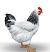 Dragonsaus AppelmoesAardappelen(1-3-7-9-10-14)11/01 PastinaaksoepKippengyrosKomkommersaladeMayonaiseFrieten(1-3-7-9-10-14)12/01 13/01 PompoensoepSpaghetti Bolognaisesaus 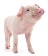 Wortelen(1-3-6-10)14/01 BloemkoolsoepTongrolletjes 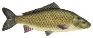 Roomsaus TomaatjesMayonaise Puree (1-3-4-6-7-9-10-14)17/01 PreisoepCordon bleuEspagnolesaus SpinazieAardappelen(1-3-6-7-9-14)18/01 TomatensoepStoofvleesGeraspte worteltjesMayonaise Frieten(1-3-7-10-14)19/01 20/01 SeldersoepGehaktschotelBechamelsaus BloemkoolPuree (1-6-7-9-10-14)21/01 WitloofsoepHeekfiletOp grootmoeders wijze Brunoisegroenten Broccolipuree(1-4-6-7-9-10-14)24/01 BroccolisoepKippenmedaillonEspagnolesausSchorsenerenAardappelen (1-3-6-7-9-10-14)25/01 TomatensoepVol au ventChampignonsIjsbergsaladeMayonaise Frieten(1-3-7-9-10-14)26/01 27/01 CressonsoepHamburgers Mosterdsaus Witte kool BechamelsausAardappelen ((1-3-6-7-9-10-14)28/01 CourgettesoepLasagne (1-3-7)